THE SOUTHERN AFRICAN GRAIN LABORATORY NPC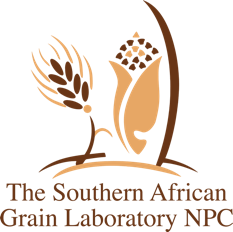 VAT NO. 444 016 9821 / RED No. 1997/018518/08Grain Building Agri-Hub Office Park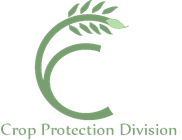 477 Witherite StreetThe Willows0040TEST ITEM SUBMISSION FORMTEST ITEM SUBMISSION FORMTEST ITEM SUBMISSION FORMTEST ITEM SUBMISSION FORMTEST ITEM SUBMISSION FORMTEST ITEM SUBMISSION FORMTEST ITEM SUBMISSION FORMTEST ITEM SUBMISSION FORMTEST ITEM SUBMISSION FORMTEST ITEM SUBMISSION FORMTEST ITEM SUBMISSION FORMTEST ITEM SUBMISSION FORMTEST ITEM SUBMISSION FORMTEST ITEM SUBMISSION FORMTEST ITEM SUBMISSION FORMTEST ITEM SUBMISSION FORMTEST ITEM SUBMISSION FORMTEST ITEM SUBMISSION FORMTEST ITEM SUBMISSION FORMTEST ITEM SUBMISSION FORMTEST ITEM SUBMISSION FORMTEST ITEM SUBMISSION FORMTEST ITEM SUBMISSION FORMTEST ITEM SUBMISSION FORMTEST ITEM SUBMISSION FORMTEST ITEM SUBMISSION FORMTEST ITEM SUBMISSION FORMTEST ITEM SUBMISSION FORMTEST ITEM SUBMISSION FORMTEST ITEM SUBMISSION FORMTEST ITEM SUBMISSION FORMTEST ITEM SUBMISSION FORMTEST ITEM SUBMISSION FORMTEST ITEM SUBMISSION FORMTEST ITEM SUBMISSION FORMTEST ITEM SUBMISSION FORMTEST ITEM SUBMISSION FORMTEST ITEM SUBMISSION FORMTEST ITEM SUBMISSION FORMTEST ITEM SUBMISSION FORMTEST ITEM SUBMISSION FORMTEST ITEM SUBMISSION FORMTEST ITEM SUBMISSION FORMTEST ITEM SUBMISSION FORMSAGL CPD STUDY NUMBERSAGL CPD STUDY NUMBERSAGL CPD STUDY NUMBERSAGL CPD STUDY NUMBERSAGL CPD STUDY NUMBERSAGL CPD STUDY NUMBERSAGL CPD STUDY NUMBERSAGL CPD STUDY NUMBERSAGL CPD STUDY NUMBERSAGL CPD STUDY NUMBERSAGL CPD STUDY NUMBERSAGL CPD STUDY NUMBERSAGL CPD STUDY NUMBERSAGL CPD STUDY NUMBERTEST ITEM SUBMISSION FORMTEST ITEM SUBMISSION FORMTEST ITEM SUBMISSION FORMTEST ITEM SUBMISSION FORMTEST ITEM SUBMISSION FORMTEST ITEM SUBMISSION FORMTEST ITEM SUBMISSION FORMTEST ITEM SUBMISSION FORMTEST ITEM SUBMISSION FORMTEST ITEM SUBMISSION FORMTEST ITEM SUBMISSION FORMTEST ITEM SUBMISSION FORMTEST ITEM SUBMISSION FORMTEST ITEM SUBMISSION FORMTEST ITEM SUBMISSION FORMTEST ITEM SUBMISSION FORMTEST ITEM SUBMISSION FORMTEST ITEM SUBMISSION FORMTEST ITEM SUBMISSION FORMTEST ITEM SUBMISSION FORMTEST ITEM SUBMISSION FORMTEST ITEM SUBMISSION FORMTEST ITEM SUBMISSION FORMTEST ITEM SUBMISSION FORMTEST ITEM SUBMISSION FORMTEST ITEM SUBMISSION FORMTEST ITEM SUBMISSION FORMTEST ITEM SUBMISSION FORMTEST ITEM SUBMISSION FORMTEST ITEM SUBMISSION FORMTEST ITEM SUBMISSION FORMTEST ITEM SUBMISSION FORMTEST ITEM SUBMISSION FORMTEST ITEM SUBMISSION FORMTEST ITEM SUBMISSION FORMTEST ITEM SUBMISSION FORMTEST ITEM SUBMISSION FORMTEST ITEM SUBMISSION FORMTEST ITEM SUBMISSION FORMTEST ITEM SUBMISSION FORMTEST ITEM SUBMISSION FORMTEST ITEM SUBMISSION FORMTEST ITEM SUBMISSION FORMTEST ITEM SUBMISSION FORM1.SPONSOR INFORMATIONSPONSOR NAME:SPONSOR NAME:SPONSOR NAME:SPONSOR NAME:SPONSOR NAME:SPONSOR NAME:SPONSOR NAME:SPONSOR NAME:SPONSOR NAME:SPONSOR NAME:1.SPONSOR INFORMATIONSPONSOR POSTAL ADDRESS FOR INVOICING:SPONSOR POSTAL ADDRESS FOR INVOICING:SPONSOR POSTAL ADDRESS FOR INVOICING:SPONSOR POSTAL ADDRESS FOR INVOICING:SPONSOR POSTAL ADDRESS FOR INVOICING:SPONSOR POSTAL ADDRESS FOR INVOICING:SPONSOR POSTAL ADDRESS FOR INVOICING:SPONSOR POSTAL ADDRESS FOR INVOICING:SPONSOR POSTAL ADDRESS FOR INVOICING:SPONSOR POSTAL ADDRESS FOR INVOICING:SPONSOR POSTAL ADDRESS FOR INVOICING:SPONSOR POSTAL ADDRESS FOR INVOICING:SPONSOR POSTAL ADDRESS FOR INVOICING:SPONSOR POSTAL ADDRESS FOR INVOICING:SPONSOR POSTAL ADDRESS FOR INVOICING:SPONSOR POSTAL ADDRESS FOR INVOICING:SPONSOR POSTAL ADDRESS FOR INVOICING:SPONSOR POSTAL ADDRESS FOR INVOICING:SPONSOR POSTAL ADDRESS FOR INVOICING:1.SPONSOR INFORMATIONSPONSOR INFORMATION TO BE DISPLAYED ON REPORT (IF DIFFERENT FROM THE ABOVE):SPONSOR INFORMATION TO BE DISPLAYED ON REPORT (IF DIFFERENT FROM THE ABOVE):SPONSOR INFORMATION TO BE DISPLAYED ON REPORT (IF DIFFERENT FROM THE ABOVE):SPONSOR INFORMATION TO BE DISPLAYED ON REPORT (IF DIFFERENT FROM THE ABOVE):SPONSOR INFORMATION TO BE DISPLAYED ON REPORT (IF DIFFERENT FROM THE ABOVE):SPONSOR INFORMATION TO BE DISPLAYED ON REPORT (IF DIFFERENT FROM THE ABOVE):SPONSOR INFORMATION TO BE DISPLAYED ON REPORT (IF DIFFERENT FROM THE ABOVE):SPONSOR INFORMATION TO BE DISPLAYED ON REPORT (IF DIFFERENT FROM THE ABOVE):SPONSOR INFORMATION TO BE DISPLAYED ON REPORT (IF DIFFERENT FROM THE ABOVE):SPONSOR INFORMATION TO BE DISPLAYED ON REPORT (IF DIFFERENT FROM THE ABOVE):SPONSOR INFORMATION TO BE DISPLAYED ON REPORT (IF DIFFERENT FROM THE ABOVE):SPONSOR INFORMATION TO BE DISPLAYED ON REPORT (IF DIFFERENT FROM THE ABOVE):SPONSOR INFORMATION TO BE DISPLAYED ON REPORT (IF DIFFERENT FROM THE ABOVE):SPONSOR INFORMATION TO BE DISPLAYED ON REPORT (IF DIFFERENT FROM THE ABOVE):SPONSOR INFORMATION TO BE DISPLAYED ON REPORT (IF DIFFERENT FROM THE ABOVE):SPONSOR INFORMATION TO BE DISPLAYED ON REPORT (IF DIFFERENT FROM THE ABOVE):SPONSOR INFORMATION TO BE DISPLAYED ON REPORT (IF DIFFERENT FROM THE ABOVE):SPONSOR INFORMATION TO BE DISPLAYED ON REPORT (IF DIFFERENT FROM THE ABOVE):SPONSOR INFORMATION TO BE DISPLAYED ON REPORT (IF DIFFERENT FROM THE ABOVE):1.SPONSOR INFORMATIONCONTACT PERSON(S) TO RECEIVE REPORT (INCL. EMAIL ADDRESS):CONTACT PERSON(S) TO RECEIVE REPORT (INCL. EMAIL ADDRESS):CONTACT PERSON(S) TO RECEIVE REPORT (INCL. EMAIL ADDRESS):CONTACT PERSON(S) TO RECEIVE REPORT (INCL. EMAIL ADDRESS):CONTACT PERSON(S) TO RECEIVE REPORT (INCL. EMAIL ADDRESS):CONTACT PERSON(S) TO RECEIVE REPORT (INCL. EMAIL ADDRESS):CONTACT PERSON(S) TO RECEIVE REPORT (INCL. EMAIL ADDRESS):CONTACT PERSON(S) TO RECEIVE REPORT (INCL. EMAIL ADDRESS):CONTACT PERSON(S) TO RECEIVE REPORT (INCL. EMAIL ADDRESS):CONTACT PERSON(S) TO RECEIVE REPORT (INCL. EMAIL ADDRESS):1.SPONSOR INFORMATIONCONTACT PERSON(S) TO RECEIVE REPORT (INCL. EMAIL ADDRESS):CONTACT PERSON(S) TO RECEIVE REPORT (INCL. EMAIL ADDRESS):CONTACT PERSON(S) TO RECEIVE REPORT (INCL. EMAIL ADDRESS):CONTACT PERSON(S) TO RECEIVE REPORT (INCL. EMAIL ADDRESS):CONTACT PERSON(S) TO RECEIVE REPORT (INCL. EMAIL ADDRESS):CONTACT PERSON(S) TO RECEIVE REPORT (INCL. EMAIL ADDRESS):CONTACT PERSON(S) TO RECEIVE REPORT (INCL. EMAIL ADDRESS):CONTACT PERSON(S) TO RECEIVE REPORT (INCL. EMAIL ADDRESS):CONTACT PERSON(S) TO RECEIVE REPORT (INCL. EMAIL ADDRESS):CONTACT PERSON(S) TO RECEIVE REPORT (INCL. EMAIL ADDRESS):1.SPONSOR INFORMATIONTELEPHONE NUMBER:TELEPHONE NUMBER:TELEPHONE NUMBER:TELEPHONE NUMBER:TELEPHONE NUMBER:CELL NUMBER:CELL NUMBER:CELL NUMBER:CELL NUMBER:CELL NUMBER:CELL NUMBER:CELL NUMBER:CELL NUMBER:CELL NUMBER:CELL NUMBER:CELL NUMBER:CELL NUMBER:CELL NUMBER:CELL NUMBER:CELL NUMBER:CELL NUMBER:2.TEST ITEM INFORMATION AND TEST REQUESTSTYPE OF STUDY REQUIRED:TYPE OF STUDY REQUIRED:TYPE OF STUDY REQUIRED:TYPE OF STUDY REQUIRED:TYPE OF STUDY REQUIRED:TYPE OF STUDY REQUIRED:TYPE OF STUDY REQUIRED:TYPE OF STUDY REQUIRED:TYPE OF STUDY REQUIRED:TYPE OF STUDY REQUIRED:TYPE OF STUDY REQUIRED:TYPE OF STUDY REQUIRED:TYPE OF STUDY REQUIRED:TYPE OF STUDY REQUIRED:TYPE OF STUDY REQUIRED:TYPE OF STUDY REQUIRED:    ISO-17025    ISO-17025    ISO-17025    ISO-17025    ISO-17025    ISO-17025    ISO-17025    ISO-17025    ISO-17025    ISO-17025    ISO-17025    ISO-17025    ISO-17025    ISO-17025    ISO-17025    ISO-17025    ISO-17025    ISO-17025    ISO-17025    ISO-17025    ISO-17025    ISO-17025    ISO-17025    ISO-17025    ISO-17025    ISO-17025    ISO-17025    ISO-17025    OECD GLP    OECD GLP    OECD GLP    OECD GLP    OECD GLP    OECD GLP    OECD GLP    OECD GLP    OECD GLP    OECD GLP    OECD GLP    OECD GLP    OECD GLP2.TEST ITEM INFORMATION AND TEST REQUESTSTYPE OF TEST ITEM:TYPE OF TEST ITEM:TYPE OF TEST ITEM:TYPE OF TEST ITEM:TYPE OF TEST ITEM:TECHECECECSCSCSCSCEWEWEWEWALALALCSCSCSSLSLDPDPDPDPGRGRGRWPWPWP2.TEST ITEM INFORMATION AND TEST REQUESTSPACKAGING MATERIAL TYPEPACKAGING MATERIAL TYPEPACKAGING MATERIAL TYPEPACKAGING MATERIAL TYPEPACKAGING MATERIAL TYPEPACKAGING MATERIAL TYPEVOLUMEVOLUMEVOLUMEVOLUMEVOLUMEVOLUMEVOLUME2.TEST ITEM INFORMATION AND TEST REQUESTSDOCUMENTS AND ITEMS SUBMITTED WITH TEST ITEM:DOCUMENTS AND ITEMS SUBMITTED WITH TEST ITEM:DOCUMENTS AND ITEMS SUBMITTED WITH TEST ITEM:DOCUMENTS AND ITEMS SUBMITTED WITH TEST ITEM:DOCUMENTS AND ITEMS SUBMITTED WITH TEST ITEM:DOCUMENTS AND ITEMS SUBMITTED WITH TEST ITEM:DOCUMENTS AND ITEMS SUBMITTED WITH TEST ITEM:DOCUMENTS AND ITEMS SUBMITTED WITH TEST ITEM:MSDS/SDSMSDS/SDSMSDS/SDSMSDS/SDSMSDS/SDSMSDS/SDSMSDS/SDSMSDS/SDSMSDS/SDSMSDS/SDS  Manufacturers details  Manufacturers details  Manufacturers details  Manufacturers details  Manufacturers details  Manufacturers details  Manufacturers details  Manufacturers details  Manufacturers details  Manufacturers details Manufacturing process Manufacturing process Manufacturing process Manufacturing process Manufacturing process Manufacturing process Manufacturing process Manufacturing process Manufacturing process Manufacturing process Manufacturing process Manufacturing process Manufacturing process   COA from Manufacturer   COA from Manufacturer   COA from Manufacturer   COA from Manufacturer   COA from Manufacturer   COA from Manufacturer   COA from Manufacturer   COA from Manufacturer   COA from Manufacturer   COA from Manufacturer   Reference material(s)   Reference material(s)   Reference material(s)   Reference material(s)   Reference material(s)   Reference material(s)2.TEST ITEM INFORMATION AND TEST REQUESTSTEST ITEM NAME / IDENTIFICATION (for more batch numbers, see page 2)TEST ITEM NAME / IDENTIFICATION (for more batch numbers, see page 2)TEST ITEM NAME / IDENTIFICATION (for more batch numbers, see page 2)TEST ITEM NAME / IDENTIFICATION (for more batch numbers, see page 2)TEST ITEM NAME / IDENTIFICATION (for more batch numbers, see page 2)TEST ITEM NAME / IDENTIFICATION (for more batch numbers, see page 2)TEST ITEM NAME / IDENTIFICATION (for more batch numbers, see page 2)TEST ITEM NAME / IDENTIFICATION (for more batch numbers, see page 2)TEST ITEM NAME / IDENTIFICATION (for more batch numbers, see page 2)TEST ITEM NAME / IDENTIFICATION (for more batch numbers, see page 2)TEST ITEM NAME / IDENTIFICATION (for more batch numbers, see page 2)TEST ITEM NAME / IDENTIFICATION (for more batch numbers, see page 2)ACTIVE INGREDIENTACTIVE INGREDIENTACTIVE INGREDIENTACTIVE INGREDIENTACTIVE INGREDIENTACTIVE INGREDIENTACTIVE INGREDIENTACTIVE INGREDIENTACTIVE INGREDIENTACTIVE INGREDIENTACTIVE INGREDIENTACTIVE INGREDIENTACTIVE INGREDIENTACTIVE INGREDIENTACTIVE INGREDIENTACTIVE INGREDIENTACTIVE INGREDIENTACTIVE INGREDIENTEXPECTED CONCENTRATIONEXPECTED CONCENTRATIONEXPECTED CONCENTRATIONEXPECTED CONCENTRATIONEXPECTED CONCENTRATIONEXPECTED CONCENTRATIONEXPECTED CONCENTRATIONEXPECTED CONCENTRATIONEXPECTED CONCENTRATIONEXPECTED CONCENTRATIONEXPECTED CONCENTRATIONEXPECTED CONCENTRATIONEXPECTED CONCENTRATIONEXPECTED CONCENTRATIONBATCH # / LOT #BATCH # / LOT #BATCH # / LOT #BATCH # / LOT #BATCH # / LOT #BATCH # / LOT #BATCH # / LOT #BATCH # / LOT #SAGL TEST ITEM #SAGL TEST ITEM #SAGL TEST ITEM #SAGL TEST ITEM #SAGL TEST ITEM #2.TEST ITEM INFORMATION AND TEST REQUESTS12.TEST ITEM INFORMATION AND TEST REQUESTS22.TEST ITEM INFORMATION AND TEST REQUESTS32.TEST ITEM INFORMATION AND TEST REQUESTS42.TEST ITEM INFORMATION AND TEST REQUESTS52.TEST ITEM INFORMATION AND TEST REQUESTSTYPE OF TESTS REQUIRED:TYPE OF TESTS REQUIRED:TYPE OF TESTS REQUIRED:QUALITY CONTROLQUALITY CONTROLQUALITY CONTROLQUALITY CONTROLQUALITY CONTROLSTABILITY TESTS (LIST II)STABILITY TESTS (LIST II)STABILITY TESTS (LIST II)STABILITY TESTS (LIST II)STABILITY TESTS (LIST II)STABILITY TESTS (LIST II)STABILITY TESTS (LIST II)STABILITY TESTS (LIST II)STABILITY TESTS (LIST II)STABILITY TESTS (LIST II)STABILITY TESTS (LIST II)5 BATCH (SELECT OPTION BELOW)5 BATCH (SELECT OPTION BELOW)5 BATCH (SELECT OPTION BELOW)5 BATCH (SELECT OPTION BELOW)5 BATCH (SELECT OPTION BELOW)5 BATCH (SELECT OPTION BELOW)5 BATCH (SELECT OPTION BELOW)5 BATCH (SELECT OPTION BELOW)5 BATCH (SELECT OPTION BELOW)5 BATCH (SELECT OPTION BELOW)5 BATCH (SELECT OPTION BELOW)5 BATCH (SELECT OPTION BELOW)5 BATCH (SELECT OPTION BELOW)5 BATCH (SELECT OPTION BELOW)TREATED SEEDSTREATED SEEDSTREATED SEEDSTREATED SEEDSTREATED SEEDSTREATED SEEDSOTHEROTHEROTHER2.TEST ITEM INFORMATION AND TEST REQUESTSTYPE OF TESTS REQUIRED:TYPE OF TESTS REQUIRED:TYPE OF TESTS REQUIRED:Active Ingredient ContentActive Ingredient ContentActive Ingredient ContentActive Ingredient ContentActive Ingredient ContentFull set of tests as per FAO/WHO specificationFull set of tests as per FAO/WHO specificationFull set of tests as per FAO/WHO specificationFull set of tests as per FAO/WHO specificationFull set of tests as per FAO/WHO specificationFull set of tests as per FAO/WHO specificationFull set of tests as per FAO/WHO specificationFull set of tests as per FAO/WHO specificationFull set of tests as per FAO/WHO specificationFull set of tests as per FAO/WHO specificationFull set of tests as per FAO/WHO specificationAs per specification (to be communicated)As per specification (to be communicated)As per specification (to be communicated)As per specification (to be communicated)As per specification (to be communicated)As per specification (to be communicated)As per specification (to be communicated)As per specification (to be communicated)As per specification (to be communicated)As per specification (to be communicated)As per specification (to be communicated)As per specification (to be communicated)As per specification (to be communicated)As per specification (to be communicated)Type of seed:Type of seed:Type of seed:Type of seed:Type of seed:Type of seed:Type of seed:Type of seed:Type of seed:Type of seed:(Please specify) (Please specify) (Please specify) (Please specify) (Please specify) 2.TEST ITEM INFORMATION AND TEST REQUESTSTYPE OF TESTS REQUIRED:TYPE OF TESTS REQUIRED:TYPE OF TESTS REQUIRED:DensityDensityDensityDensityDensityDilution rates:Dilution rates:Dilution rates:Dilution rates:Dilution rates:Dilution rates:Dilution rates:Dilution rates:Dilution rates:Dilution rates:Dilution rates:Pre-GLP screening for impuritiesPre-GLP screening for impuritiesPre-GLP screening for impuritiesPre-GLP screening for impuritiesPre-GLP screening for impuritiesPre-GLP screening for impuritiesPre-GLP screening for impuritiesPre-GLP screening for impuritiesPre-GLP screening for impuritiesPre-GLP screening for impuritiesPre-GLP screening for impuritiesPre-GLP screening for impuritiesPre-GLP screening for impuritiesPre-GLP screening for impuritiesActive ingredient:Active ingredient:Active ingredient:Active ingredient:Active ingredient:Active ingredient:Active ingredient:Active ingredient:Active ingredient:Active ingredient:(Please specify) (Please specify) (Please specify) (Please specify) (Please specify) 2.TEST ITEM INFORMATION AND TEST REQUESTSTYPE OF TESTS REQUIRED:TYPE OF TESTS REQUIRED:TYPE OF TESTS REQUIRED:Other (specify) Other (specify) Other (specify) Other (specify) Other (specify) Other (specify) Other (specify) Other (specify) Other (specify) Other (specify) Other (specify) Other (specify) Other (specify) Other (specify) Other (specify) Other (specify) Other (specify) Other (specify) Other (specify) Other (specify) Other (specify) Pre-Screening active ingredientPre-Screening active ingredientPre-Screening active ingredientPre-Screening active ingredientPre-Screening active ingredientPre-Screening active ingredientPre-Screening active ingredientPre-Screening active ingredientPre-Screening active ingredientPre-Screening active ingredientPre-Screening active ingredientPre-Screening active ingredientPre-Screening active ingredientPre-Screening active ingredientActive ingredient:Active ingredient:Active ingredient:Active ingredient:Active ingredient:Active ingredient:Active ingredient:Active ingredient:Active ingredient:Active ingredient:(Please specify) (Please specify) (Please specify) (Please specify) (Please specify) 3. AAgreementCONSENTDO YOU AGREE THAT THE SAGL MAY USE A SUITABLE METHOD?DO YOU AGREE THAT THE SAGL MAY USE A SUITABLE METHOD?DO YOU AGREE THAT THE SAGL MAY USE A SUITABLE METHOD?DO YOU AGREE THAT THE SAGL MAY USE A SUITABLE METHOD?DO YOU AGREE THAT THE SAGL MAY USE A SUITABLE METHOD?DO YOU AGREE THAT THE SAGL MAY USE A SUITABLE METHOD?DO YOU AGREE THAT THE SAGL MAY USE A SUITABLE METHOD?DO YOU AGREE THAT THE SAGL MAY USE A SUITABLE METHOD?DO YOU AGREE THAT THE SAGL MAY USE A SUITABLE METHOD?DO YOU AGREE THAT THE SAGL MAY USE A SUITABLE METHOD?DO YOU AGREE THAT THE SAGL MAY USE A SUITABLE METHOD?DO YOU AGREE THAT THE SAGL MAY USE A SUITABLE METHOD?DO YOU AGREE THAT THE SAGL MAY USE A SUITABLE METHOD?DO YOU AGREE THAT THE SAGL MAY USE A SUITABLE METHOD?DO YOU AGREE THAT THE SAGL MAY USE A SUITABLE METHOD?DO YOU AGREE THAT THE SAGL MAY USE A SUITABLE METHOD?DO YOU AGREE THAT THE SAGL MAY USE A SUITABLE METHOD?DO YOU AGREE THAT THE SAGL MAY USE A SUITABLE METHOD?DO YOU AGREE THAT THE SAGL MAY USE A SUITABLE METHOD?DO YOU AGREE THAT THE SAGL MAY USE A SUITABLE METHOD?DO YOU AGREE THAT THE SAGL MAY USE A SUITABLE METHOD?DO YOU AGREE THAT THE SAGL MAY USE A SUITABLE METHOD?DO YOU AGREE THAT THE SAGL MAY USE A SUITABLE METHOD?DO YOU AGREE THAT THE SAGL MAY USE A SUITABLE METHOD?DO YOU AGREE THAT THE SAGL MAY USE A SUITABLE METHOD?DO YOU AGREE THAT THE SAGL MAY USE A SUITABLE METHOD?DO YOU AGREE THAT THE SAGL MAY USE A SUITABLE METHOD?DO YOU AGREE THAT THE SAGL MAY USE A SUITABLE METHOD?DO YOU AGREE THAT THE SAGL MAY USE A SUITABLE METHOD?DO YOU AGREE THAT THE SAGL MAY USE A SUITABLE METHOD?DO YOU AGREE THAT THE SAGL MAY USE A SUITABLE METHOD? YES YES YES YES YES YES YES YES YES YES YES YES YES YES YES YES YES NO NO NO NO NO NO NO NO NO3. AAgreementCONSENTSIGNATURE: BY SIGNING I SUBMIT MY TEST ITEMS, ACCEPT THE CONTRACT AND AGREE WITH THE TERMS AND CONDITIONS:SIGNATURE: BY SIGNING I SUBMIT MY TEST ITEMS, ACCEPT THE CONTRACT AND AGREE WITH THE TERMS AND CONDITIONS:SIGNATURE: BY SIGNING I SUBMIT MY TEST ITEMS, ACCEPT THE CONTRACT AND AGREE WITH THE TERMS AND CONDITIONS:SIGNATURE: BY SIGNING I SUBMIT MY TEST ITEMS, ACCEPT THE CONTRACT AND AGREE WITH THE TERMS AND CONDITIONS:SIGNATURE: BY SIGNING I SUBMIT MY TEST ITEMS, ACCEPT THE CONTRACT AND AGREE WITH THE TERMS AND CONDITIONS:SIGNATURE: BY SIGNING I SUBMIT MY TEST ITEMS, ACCEPT THE CONTRACT AND AGREE WITH THE TERMS AND CONDITIONS:SIGNATURE: BY SIGNING I SUBMIT MY TEST ITEMS, ACCEPT THE CONTRACT AND AGREE WITH THE TERMS AND CONDITIONS:SIGNATURE: BY SIGNING I SUBMIT MY TEST ITEMS, ACCEPT THE CONTRACT AND AGREE WITH THE TERMS AND CONDITIONS:SIGNATURE: BY SIGNING I SUBMIT MY TEST ITEMS, ACCEPT THE CONTRACT AND AGREE WITH THE TERMS AND CONDITIONS:SIGNATURE: BY SIGNING I SUBMIT MY TEST ITEMS, ACCEPT THE CONTRACT AND AGREE WITH THE TERMS AND CONDITIONS:SIGNATURE: BY SIGNING I SUBMIT MY TEST ITEMS, ACCEPT THE CONTRACT AND AGREE WITH THE TERMS AND CONDITIONS:SIGNATURE: BY SIGNING I SUBMIT MY TEST ITEMS, ACCEPT THE CONTRACT AND AGREE WITH THE TERMS AND CONDITIONS:SIGNATURE: BY SIGNING I SUBMIT MY TEST ITEMS, ACCEPT THE CONTRACT AND AGREE WITH THE TERMS AND CONDITIONS:SIGNATURE: BY SIGNING I SUBMIT MY TEST ITEMS, ACCEPT THE CONTRACT AND AGREE WITH THE TERMS AND CONDITIONS:SIGNATURE: BY SIGNING I SUBMIT MY TEST ITEMS, ACCEPT THE CONTRACT AND AGREE WITH THE TERMS AND CONDITIONS:SIGNATURE: BY SIGNING I SUBMIT MY TEST ITEMS, ACCEPT THE CONTRACT AND AGREE WITH THE TERMS AND CONDITIONS:SIGNATURE: BY SIGNING I SUBMIT MY TEST ITEMS, ACCEPT THE CONTRACT AND AGREE WITH THE TERMS AND CONDITIONS:SIGNATURE: BY SIGNING I SUBMIT MY TEST ITEMS, ACCEPT THE CONTRACT AND AGREE WITH THE TERMS AND CONDITIONS:SIGNATURE: BY SIGNING I SUBMIT MY TEST ITEMS, ACCEPT THE CONTRACT AND AGREE WITH THE TERMS AND CONDITIONS:SIGNATURE: BY SIGNING I SUBMIT MY TEST ITEMS, ACCEPT THE CONTRACT AND AGREE WITH THE TERMS AND CONDITIONS:SIGNATURE: BY SIGNING I SUBMIT MY TEST ITEMS, ACCEPT THE CONTRACT AND AGREE WITH THE TERMS AND CONDITIONS:SIGNATURE: BY SIGNING I SUBMIT MY TEST ITEMS, ACCEPT THE CONTRACT AND AGREE WITH THE TERMS AND CONDITIONS:3. AAgreementCONSENTPO / QUOTATION NUMBERPO / QUOTATION NUMBERPO / QUOTATION NUMBERPO / QUOTATION NUMBERPO / QUOTATION NUMBERPO / QUOTATION NUMBERDATEDATEDATEDATEDATEDATEDATEDATEFOR OFFICE USE ONLYFOR OFFICE USE ONLYFOR OFFICE USE ONLYFOR OFFICE USE ONLYFOR OFFICE USE ONLYFOR OFFICE USE ONLYFOR OFFICE USE ONLYFOR OFFICE USE ONLYFOR OFFICE USE ONLYFOR OFFICE USE ONLYFOR OFFICE USE ONLYFOR OFFICE USE ONLYFOR OFFICE USE ONLYFOR OFFICE USE ONLYFOR OFFICE USE ONLYFOR OFFICE USE ONLYFOR OFFICE USE ONLYFOR OFFICE USE ONLYFOR OFFICE USE ONLYFOR OFFICE USE ONLYFOR OFFICE USE ONLYFOR OFFICE USE ONLYFOR OFFICE USE ONLYFOR OFFICE USE ONLYFOR OFFICE USE ONLYFOR OFFICE USE ONLYFOR OFFICE USE ONLYFOR OFFICE USE ONLYFOR OFFICE USE ONLYFOR OFFICE USE ONLYFOR OFFICE USE ONLYFOR OFFICE USE ONLYFOR OFFICE USE ONLYFOR OFFICE USE ONLYFOR OFFICE USE ONLYFOR OFFICE USE ONLYFOR OFFICE USE ONLYFOR OFFICE USE ONLYFOR OFFICE USE ONLYFOR OFFICE USE ONLYFOR OFFICE USE ONLYFOR OFFICE USE ONLYFOR OFFICE USE ONLYFOR OFFICE USE ONLYFOR OFFICE USE ONLYFOR OFFICE USE ONLYFOR OFFICE USE ONLYFOR OFFICE USE ONLYFOR OFFICE USE ONLYFOR OFFICE USE ONLYFOR OFFICE USE ONLYFOR OFFICE USE ONLYFOR OFFICE USE ONLYFOR OFFICE USE ONLYFOR OFFICE USE ONLYFOR OFFICE USE ONLYFOR OFFICE USE ONLYFOR OFFICE USE ONLYRECEIPTTEST ITEMS RECEIVED AND CONTRACT ACCEPTED BY:TEST ITEMS RECEIVED AND CONTRACT ACCEPTED BY:TEST ITEMS RECEIVED AND CONTRACT ACCEPTED BY:TEST ITEMS RECEIVED AND CONTRACT ACCEPTED BY:TEST ITEMS RECEIVED AND CONTRACT ACCEPTED BY:TEST ITEMS RECEIVED AND CONTRACT ACCEPTED BY:DATE:DATE:DATE:DATE:DATE:DATE:DATE:DATE:RECEIPTCONDITIONS OF TEST ITEMSCONDITIONS OF TEST ITEMSCONDITIONS OF TEST ITEMSCONDITIONS OF TEST ITEMSCONDITIONS OF TEST ITEMSCONDITIONS OF TEST ITEMSRTRTRTRTRTRTCOLDCOLDCOLDCOLDCOLDCOLDCOLDCOLDCOLDHOTHOTHOTNOTESNOTESNOTESNOTESNOTESNOTESNOTESNOTESNOTESRECEIPTSTORAGE CONDITIONSTORAGE CONDITIONSTORAGE CONDITIONSTORAGE CONDITIONSTORAGE CONDITIONSTORAGE CONDITIONRTRTRTRTRTRTCOLDCOLDCOLDCOLDCOLDCOLDCOLDCOLDCOLDHOTHOTHOTLOCATIONLOCATIONLOCATIONLOCATIONLOCATIONLOCATIONLOCATIONLOCATIONLOCATIONPOST ANALYSISEXPERIMENTAL PHASE COMPLETED DATE:EXPERIMENTAL PHASE COMPLETED DATE:EXPERIMENTAL PHASE COMPLETED DATE:EXPERIMENTAL PHASE COMPLETED DATE:EXPERIMENTAL PHASE COMPLETED DATE:EXPERIMENTAL PHASE COMPLETED DATE:EXPERIMENTAL PHASE COMPLETED DATE:EXPERIMENTAL PHASE COMPLETED DATE:ANALYST:ANALYST:ANALYST:ANALYST:ANALYST:ANALYST:ANALYST:ANALYST:ANALYST:ANALYST:POST ANALYSISRESULTS CHECKED BY:RESULTS CHECKED BY:DATE:DATE:DATE:DATE:DATE:DATE:DATE:REPORT CHECKED BY:REPORT CHECKED BY:REPORT CHECKED BY:REPORT CHECKED BY:REPORT CHECKED BY:REPORT CHECKED BY:REPORT CHECKED BY:REPORT CHECKED BY:REPORT CHECKED BY:DATE:DATE:DATE:POST ANALYSISINVOICE AMOUNTINVOICE AMOUNTINVOICE AMOUNTINVOICE AMOUNTINCOME CODE:INCOME CODE:INCOME CODE:INCOME CODE:INCOME CODE:INCOME CODE:INCOME CODE:INCOME CODE:INCOME CODE:INCOME CODE:INCOME CODE:INCOME CODE:INVOICE NUMBERINVOICE NUMBERINVOICE NUMBERINVOICE NUMBERINVOICE NUMBERINVOICE NUMBERINVOICE NUMBERINVOICE NUMBERINVOICE NUMBERINVOICE NUMBERCONTRACT AMENDMENTS AND/OR TELEPHONIC COMMUNICATIONCONTRACT AMENDMENTS AND/OR TELEPHONIC COMMUNICATIONSee e-mails with communication attached:See e-mails with communication attached:Communication dateName of Sponsor RepresentativeSAGL Staff member name & signatureRESPONSIBILITES OF THE SPONSORRESPONSIBILITES OF THE SPONSORThe Sponsor shall ensure that the test item submitted is representative of the batch.The Sponsor shall ensure that the test item is stored, couriered, and delivered to the SAGL Crop Protection Division in such a way that the integrity of the test item is not jeopardised.The Sponsor shall ensure that the test item is clearly labelled stating the information required for reporting e.g. Test Item name, batch number, manufacturing date.Visit www.sagl.co.za for more information.The Sponsor shall ensure that the test item submitted is representative of the batch.The Sponsor shall ensure that the test item is stored, couriered, and delivered to the SAGL Crop Protection Division in such a way that the integrity of the test item is not jeopardised.The Sponsor shall ensure that the test item is clearly labelled stating the information required for reporting e.g. Test Item name, batch number, manufacturing date.Visit www.sagl.co.za for more information.SAGL TERMS AND CONDITIONSSAGL TERMS AND CONDITIONSThe report relates to the specific test item(s) as received from the sponsor and identified by the sponsor.This report relates to the specific test item(s) tested as identified herein, and it does not imply the SAGL's approval of the quality and/or performance of the item(s) in question.The test results do not apply to any similar item that has not been tested.POPI ComplianceWe understand that your personal information is important to you and that you may be apprehensive about disclosing it. Your privacy is just as important to us and we are committed to safeguarding and processing your information in a lawful manner.We also want to make sure that you understand how and for what purpose we process your information. If for any reason you think that your information is not processed in a correct manner, or that your information is being used for a purpose other than that for what it was originally intended, you can contact our Information Officer.You can request access to the information we hold about you at any time and if you think that we have outdated information, please request us to update or correct it.Purpose for Processing your InformationWe collect, hold, use and disclose your personal information mainly to provide you with access to the services and products that we provide. We will only process your information for a purpose you would reasonably expect, including:Providing you with advice, products and services that suit your needs as requestedTo verify your identity and to conduct credit reference searchesTo process insurance claims and to take recovery actionTo notify you of new products or developments that may be of interest to youTo confirm, verify and update your detailsTo comply with any legal and regulatory requirementsSome of your information that we hold may include, your first and last name, email address, a home, postal or other physical address, other contact information, your title, gender, occupation and your banking details.We may need to share your information to provide advice, reports, analyses, products or services that you have requested.Where we share your information, we will take all precautions to ensure that the third party will treat your information with the same level of protection as required by us. Your information may be hosted on servers managed by a third-party service provider, which may be located outside of South Africa The report relates to the specific test item(s) as received from the sponsor and identified by the sponsor.This report relates to the specific test item(s) tested as identified herein, and it does not imply the SAGL's approval of the quality and/or performance of the item(s) in question.The test results do not apply to any similar item that has not been tested.POPI ComplianceWe understand that your personal information is important to you and that you may be apprehensive about disclosing it. Your privacy is just as important to us and we are committed to safeguarding and processing your information in a lawful manner.We also want to make sure that you understand how and for what purpose we process your information. If for any reason you think that your information is not processed in a correct manner, or that your information is being used for a purpose other than that for what it was originally intended, you can contact our Information Officer.You can request access to the information we hold about you at any time and if you think that we have outdated information, please request us to update or correct it.Purpose for Processing your InformationWe collect, hold, use and disclose your personal information mainly to provide you with access to the services and products that we provide. We will only process your information for a purpose you would reasonably expect, including:Providing you with advice, products and services that suit your needs as requestedTo verify your identity and to conduct credit reference searchesTo process insurance claims and to take recovery actionTo notify you of new products or developments that may be of interest to youTo confirm, verify and update your detailsTo comply with any legal and regulatory requirementsSome of your information that we hold may include, your first and last name, email address, a home, postal or other physical address, other contact information, your title, gender, occupation and your banking details.We may need to share your information to provide advice, reports, analyses, products or services that you have requested.Where we share your information, we will take all precautions to ensure that the third party will treat your information with the same level of protection as required by us. Your information may be hosted on servers managed by a third-party service provider, which may be located outside of South Africa 